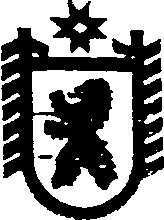 Республика КарелияАДМИНИСТРАЦИЯ СЕГЕЖСКОГО МУНИЦИПАЛЬНОГО РАЙОНАПОСТАНОВЛЕНИЕот  8   июля  2016  года   №   597СегежаОб утверждении перечней муниципальных услуг, предоставляемыхадминистрацией Сегежского муниципального района, и  отдельных муниципальных услуг, предоставляемых сельскими поселениями, входящими                 в состав Сегежского муниципального района,  в рамках соглашений о передаче части полномочий по решению вопросов местного значения администрации Сегежского муниципального районаВ соответствии с федеральными законами от 27 июля 2010 г. № 210-ФЗ                       «Об организации предоставления государственных и муниципальных услуг»,                       от 6 октября 2003 г. № 131-ФЗ «Об общих принципах организации местного самоуправления в Российской Федерации» администрация Сегежского муниципального района       п о с т а н о в л я е т:  Утвердить прилагаемые:1) Перечень муниципальных услуг, предоставляемых администрацией Сегежского муниципального района; 2) Перечень отдельных муниципальных услуг, предоставляемых сельскими поселениями, входящими в состав Сегежского муниципального района,  в рамках соглашений о передаче части полномочий по решению вопросов местного значения администрации Сегежского муниципального района.2. Признать утратившим силу постановления администрации Сегежского муниципального района от  28  марта  2016 г. №  252 «Об утверждении перечней муниципальных услуг, предоставляемых администрацией Сегежского муниципального района, и отдельных государственных услуг, предоставляемых администрацией Сегежского муниципального района в рамках переданных   федеральными законами и законами Республики Карелия государственных  полномочий», от 25 апреля                2016 г. № 350 «О внесении изменений в постановление администрации Сегежского муниципального района  от  28  марта  2016  г.  №  252». 3. Отделу информационных технологий администрации Сегежского муниципального района (Т.А.Слиж) обнародовать настоящее постановление путем  размещения официального текста в информационно-телекоммуникационной сети «Интернет» на официальном сайте администрации Сегежского муниципального района  http://home.onego.ru/~segadmin.        Глава  администрацииСегежского муниципального района 					           И.П.Векслер                    Разослать: в дело, УЭР, УД, Антоновой Е.Н., ОИТ, ЮО, УО, КУМИиЗР, ОСиЖКХ,  администрации поселений -6.                                                                                                      УТВЕРЖДЕН  постановлением  администрацииСегежского муниципального района от 8  июля  2016 г.  №  597Переченьмуниципальных  услуг,  предоставляемых администрацией  Сегежского муниципального района  Услуги в сфере образования1. Прием заявлений, постановка на учет и зачисление детей в образовательные организации, реализующие основную образовательную программу дошкольного образования (детские сады). 2. Денежная  выплата малообеспеченным гражданам, имеющим детей в возрасте от полутора до трех лет, не получившим направление на зачисление в образовательное учреждение Сегежского муниципального района, реализующее основную общеобразовательную программу дошкольного образования.II. Услуги в сфере социальной защиты населения3. Доплата к страховой пенсии по старости (инвалидности) муниципальным служащим, вышедшим на страховую пенсию по старости (инвалидности), в установленном уставом муниципального образования  «Сегежский муниципальный район» порядке. III. Услуги в сфере имущественного комплекса4. Предоставление муниципального имущества в собственность, аренду, в безвозмездное пользование, доверительное управление или на ином праве, предусматривающем переход прав владения и (или) пользования.5. Выдача выписок из реестра муниципального имущества.IV. Услуги в сфере земельных отношений, строительства6. Выдача  градостроительных  планов земельных  участков.7. Выдача разрешения на строительство.8. Выдача разрешения на ввод объектов в эксплуатацию. 9.Выдача документа, подтверждающего проведение основных работ по строительству (реконструкции) объекта индивидуального жилищного строительства, осуществляемому с привлечением средств материнского (семейного) капитала. 10. Выдача разрешений на установку и эксплуатацию  рекламных конструкций. 11. Предоставление разрешения на условно разрешенный вид использования земельного участка или объекта капитального строительства.12. Предоставление разрешения на отклонение от предельных параметров разрешенного строительства, реконструкции объектов капитального строительства». 13.Предварительное согласование предоставления земельного участка, находящегося в муниципальной собственности. 14.Предоставление земельных участков, находящихся в муниципальной собственности, без проведения торгов. 15.Предоставление земельных участков, находящихся в муниципальной собственности, на торгах. 16. Утверждение схемы расположения земельного участка или земельных участков, находящихся в муниципальной собственности, на кадастровом плане территории. 17.Рассмотрение ходатайств заинтересованных лиц о переводе из одной категории в другую земель (земельных участков), находящихся в муниципальной и частной собственности, за исключением земель сельскохозяйственного назначения. . V. Услуги в сфере регулирования предпринимательской деятельности18. Предоставление поддержки субъектам малого и среднего предпринимательства в рамках реализации муниципальных программ.VI. Услуги в сфере торговли19. Выдача   разрешений на право организации розничного рынка. VII. Иные услуги20. Предоставление информации о деятельности администрации Сегежского муниципального района.              УТВЕРЖДЕН постановлением  администрацииСегежского муниципального районаот  8  июля  2016 г.  №  597Переченьотдельных муниципальных услуг, предоставляемых сельскими поселениями, входящими в состав Сегежского муниципального района,  в рамках соглашений о передаче части полномочий по решению вопросов местного значения администрации Сегежского муниципального района1. Постановка граждан на учет в качестве нуждающихся в жилых помещениях.2. Выдача документов о согласовании переустройства и (или) перепланировки жилого помещения.3. Выдача решений о переводе жилого помещения в нежилое или нежилого помещения в жилое помещение.4. Выдача копии финансово-лицевого счета, выписки из домовой книги, карточки учета собственника жилого помещения, справок и иных документов в сфере жилищно-коммунального хозяйства.5. Выдача справок об отказе от права преимущественной покупки доли в праве общей долевой собственности на жилые помещения.6. Принятие решений о безвозмездном приеме жилого помещения в муниципальную собственность.7. Принятие решений о предоставлении жилых помещений муниципального жилищного фонда по договорам социального найма жилого помещения, специализированных жилых помещений муниципального жилищного фонда по договорам найма специализированного жилого помещения.8. Выдача разрешений на вселение в занимаемое жилое помещение по договору социального найма иных лиц, на передачу в поднаем жилого помещения, предоставленного по договору социального найма, на обмен жилыми помещениями, предоставленными по договорам социального найма.9. Принятие решений о признании жилого помещения непригодным для проживания, многоквартирного дома аварийным и подлежащим сносу или реконструкции.10. Предоставление мест захоронения на кладбищах.11. Прием документов от граждан в целях формирования списков молодых семей для участия в федеральной целевой программе «Жилище» по подпрограмме «Обеспечение жильем молодых семей».  12.  Прием документов от граждан, проживающих в сельской местности, в том числе молодых семей и молодых специалистов, для включения в состав участников мероприятий по улучшению жилищных условий в рамках федеральной целевой программы «Устойчивое развитие сельских территорий на 2014-2017 годы и на период до 2020 года». _________________